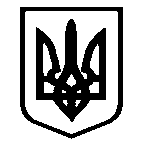 Костянтинівська сільська радаМиколаївського району Миколаївської області           __________________Виконавчий комітет_____________________Р І Ш Е Н Н Я  № 185с. Костянтинівка                                                              від 20 червня 2024 рокуПро зміну поштової адреси квартири гр. XXXXXXXXXXXX           Розглянувши заяву  XXXXXXXXXXX, які зареєстровані за адресою:   с. Баловне, ст.XXXXX , Миколаївського району, Миколаївської області, щодо зміни адреси квартири, яка є у спільній (сумісній) власності ( згідно свідоцтва про право власності)  ,    відповідно до статті 261  ЗУ „Про регулювання містобудівної діяльності”, керуючись статтею 37 Закону України „Про місцеве самоврядування в Україні”, виконавчий комітет Костянтинівської сільської радиВИРІШИВ:1. Присвоїти адресу квартирі власниками якої є XXXXXXXX -  Миколаївська область, Миколаївський район, с.Баловне, вул.,XXXXX.2. Контроль за виконанням даного рішення покласти на секретаря сільської ради Тетяну ПАНЧЕНКО.Сільський голова                                                                       Антон ПАЄНТКО